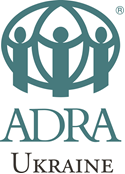 ПОЛОЖЕННЯПРО ОТРИМАННЯ І ВИКОРИСТАННЯ БЛАГОДІЙНИХ (ДОБРОВІЛЬНИХ) ВНЕСКІВ І ПОЖЕРТВБЛАГОДІЙНОЮ ОРГАНІЗАЦІЄЮ "БЛАГОДІЙНИЙ ФОНД "АДВЕНТИСТСЬКЕ АГЕНТСТВО ДОПОМОГИ ТА РОЗВИТКУ В УКРАЇНІ"	1. Це положення визначає загальні засади надання благодійниками допомоги, а також порядок отримання і використання благодійних (добровільних) внесків і пожертв отримувачем - Благодійною організацією "Благодійний фонд "Адвентистське агентство допомоги та розвитку в Україні" (надалі - Благодійний фонд).	2. Благодійниками можуть бути фізичні та юридичні особи, у тому числі - працівники, або інші особи, які перебувають у цивільно-правових відносинах та які здійснюють благодійництво в інтересах набувача благодійної допомоги – Благодійного фонду.	3. Суб’єкти благодійництва можуть надавати благодійну допомогу Благодійному фонду у вигляді:одноразової фінансової, матеріальної та іншої допомоги;систематичної фінансової, матеріальної та іншої допомоги;фінансування конкретних цільових програм;допомоги на основі договорів (контрактів) про благодійну діяльність;дарування або дозволу на безоплатне (пільгове) використання об’єктів власності;дозволу на використання своєї назви, емблеми, символів;подання безпосередньо допомоги особистою працею, послугами чи передачі результатів особистої творчої діяльності;прийняття на себе витрат по безоплатному, повному або частковому утриманню об’єктів благодійництва;інших заходів, не заборонених законом.	4. Благодійна допомога може надаватися благодійниками у грошовій формі для потреб фінансування Благодійного фонду, а також як товари, роботи, послуги.	5. Якщо благодійником не визначено конкретні цілі використання коштів, спрямування благодійної допомоги визначає президент, або адміністративна рада, відповідно до розподілу повноважень та з урахуванням потреб Благодійного фонду. У разі необхідності благодійна допомога може використовуватись на адміністративні потреби, у тому числі - забезпечення функціонування офісу, виплату заробітних плат та наданих послуг, оренду автомобілів тощо.	6. На вимогу однієї із сторін, між благодійниками та Благодійним фондом може бути укладено договір про надання благодійної допомоги, або заповнено анкету (повідомлення) про надання благодійної допомоги, в якій зазначаються: найменування благодійника, вид благодійної допомоги, сума, періодичність та строки надання допомоги, цілі надання благодійної допомоги, а також, у разі необхідності, інша інформація, обумовлена сторонами. Анкета (повідомлення) вважається двостороннім договором про надання благодійної допомоги у разі прийняття на цій підставі допомоги Благодійним фондом.	7. Благодійні внески у грошовій формі зараховуються на окремий поточний рахунок, визначений Благодійною організацією.	Якщо благодійна допомога передається у вигляді майна, то така допомога оформлюється на основі отриманих первинних документів:	- договору  між Благодійною організацією та юридичною або фізичною особою про надання благодійної допомоги із зазначенням чи/або без зазначення цільового характеру такої допомоги;	- листа благодійника;	- заяви фізичної або юридичної особи на ім’я керівника Благодійної організації про надання благодійної допомоги;	- акту приймання-передачі майна тощо.	8. Це Положення набуває чинності з моменту затвердження його рішенням адміністративної ради Благодійної організації.	9. Питання не врегульовані цим Положенням, регулюються Законом України "Про благодійну діяльність та благодійні організації", іншими нормативно-правовими актами, які регулюють благодійну діяльність в Україні.ЗАТВЕРДЖЕНО ОПІКУНСЬКОЮ РАДОЮ:  ___________________________                                   ______________________________________________________                                   ______________________________________________________	______________________________________________________	______________________________________________________	______________________________________________________                                  _______________________________________________________                                 ________________________________________________________                                 _________________________________________________________                               _________________________________________________________                              ______________________________